Zatrudnimy lekarza i technika weterynarii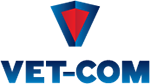 Specjalizujemy się w sprawowaniu opieki weterynaryjnej dla niezależnych hodowców trzody chlewnej i bydła. Istniejemy na rynku od 14 lat, skupiamy w naszym zespole najlepszych specjalistów i obecnie obsługujemy kilkaset ferm z całej Polski. OBECNIE POSZUKUJEMY: 

LEKARZA WETERYNARII Z POZNANIA LUB OKOLIC 


Jeżeli więc: • jesteś ambitny i uwielbiasz się uczyć 
• wytrwale dążysz do celu 
• umiesz samodzielnie podejmować decyzje 
• szukasz stabilnego zatrudnienia 
• chcesz zapewnić sobie i swoim bliskim bezpieczeństwo finansowe 
• sumiennie i odpowiedzialnie podchodzisz do powierzonych zadań, a rzetelność to Twoje drugie imię 
• masz prawo jazdy kat. B, a podróże i kontakty z ludźmi to twój żywioł ...możliwe, że szukamy właśnie Ciebie Chcesz dołączyć do naszego zespołu? 
Wyślij na adres rekrutacja@vet-com.pl wiadomość e-mail o tytule: Kandydat na lekarza lub technika weterynarii VET-COM podając region i załączając w nim swoje CV. 